Applications for leave to appeal filed / 
Demandes d’autorisation d’appel déposéesJudgments on applications for leave / 
Jugements rendus sur les demandes d’autorisationDECEMBER 21, 2023GRANTEDHis Majesty the King v. Jennifer Pan, David Mylvaganam, Daniel Chi-Kwong and Lenford Crawford (Ont.) (Criminal) (By Leave) (40839)The motion for an extension of time to serve and file a reply on cross-appeal, filed by Lenford Crawford, is granted. The application for leave to appeal and the applications for leave to cross-appeal from the judgment of the Court of Appeal for Ontario, Numbers C66377, C66617, C67107 and C67231, 2023 ONCA 362, dated May 19, 2023 are granted.Tammy Marion Bouvette v. His Majesty the King (B.C.) (Criminal) (By Leave) (40780)The application for leave to appeal from the judgment of the Court of Appeal for British Columbia (Vancouver), Number CA47325, 2023 BCCA 152, dated April 12, 2023, is granted.Mohamed Adam Bharwani v. His Majesty the King (Ont.) (Criminal) (By Leave) (40781)The motion for an extension of time to serve and file the application for leave to appeal is granted. The application for leave to appeal from the judgment of the Court of Appeal for Ontario, Number C64221, 2023 ONCA 203, dated March 24, 2023, is granted.Government of Saskatchewan – Minister of Environment v. Métis Nation – Saskatchewan, Métis Nation – Saskatchewan Secretariat Inc. and NexGen Energy Ltd. (Sask.) (Civil) (By Leave) (40740)The application for leave to appeal from the judgment of the Court of Appeal for Saskatchewan, Number CACV3984, 2023 SKCA 35, dated March 20, 2023, is granted.Pascal Varennes v. His Majesty the King (Que.) (Criminal) (By Leave) (40662)The application for leave to appeal from the judgment of the Court of Appeal of Quebec (Montréal), Number 500-10-007431-206, 2023 QCCA 136, dated February 1, 2023 is granted.The Chief Justice took no part in the judgment.DISMISSEDWitchekan Lake First Nation v. His Majesty the King in Right of Saskatchewan as Represented by the Attorney General of Saskatchewan and His Majesty the King in Right of Canada as Represented by the Attorney General of Canada (Fed.) (Civil) (By Leave) (40870)The motion for an extension of time to serve and file the application for leave to appeal is granted. The application for leave to appeal from the judgment of the Federal Court of Appeal, Number A-359-21, 2023 FCA 105, dated May 17, 2023, is dismissed with costs to the respondent, His Majesty the King in Right of Saskatchewan.Ming Jian v. Zhi Long Zhang (Que.) (Civil) (By Leave) (37412)The motion for an extension of time to serve and file the application for leave to appeal is dismissed. In any event, had the motion for an extension of time been granted, the application for leave to appeal from the judgment of the Court of Appeal of Quebec (Montréal), Number 500-09-025125-154, 2022 QCCA 1062, dated August 2, 2022, would have been dismissed.Alberta Crown Attorney’s Association, Breena Smith, Dallas Sopko, Rosalind Greenwood and James Pickard v. Government of Alberta, Ministry of Justice and Solicitor General, Alberta Union of Provincial Employees and Alberta Labour Relations Board (Alta.) (Civil) (By Leave) (40769)The application for leave to appeal from the judgment of the Court of Appeal of Alberta (Edmonton), Number 2103-0277AC, 2023 ABCA 120, dated April 6, 2023, is dismissed with costs to the respondents, Government of Alberta, Ministry of Justice and Solicitor General and Alberta Union of Provincial Employees.Alain Tessier v. Desjardins General Insurance Group Inc., Desjardins General Insurance Inc., The Personal General Insurance Inc., Intact Insurance Company, Belair Insurance Company Inc., Beneva Insurance Company, TD Home and Auto Insurance Company, Aviva General Insurance Company, Royal & Sun Alliance Insurance Company of Canada, Definity Insurance Company, Sonnet Insurance Company, Co-operators General Insurance Company and Coseco Insurance Company (Que.) (Civil) (By Leave) (40856)The motion for an extension of time to serve and file the re-amended application for leave to appeal is granted. The application for leave to appeal from the judgment of the Court of Appeal of Quebec (Québec), Number 200-09-010471-222, 2023 QCCA 688, dated May 29, 2023, is dismissed with costs.T. E. v. T. M. - and between - L.D. (on behalf of Oneida Nation of the Thames) v. Children’s Aid Society of London and Middlesex, T.M. (Ont.) (Civil) (By Leave) (40718)The application for leave to appeal from the judgment of the Court of Appeal for Ontario, Number COA-22-CV-0074, 2023 ONCA 149, dated March 6, 2023, is dismissed.Carole Rosewall, Gregory Latham and Geraldine Latham v. His Majesty the King in Right of the Province of British Columbia (Minister of Public Safety) - and - Canadian Civil Liberties Association  (B.C.) (Civil) (By Leave) (40703)The application for leave to appeal from the judgment of the Court of Appeal for British Columbia (Vancouver), Numbers CA48063 and CA48065, 2023 BCCA 104, dated March 2, 2023, is dismissed with costs.Joanna Moradian, Rodney Burwell Goy, Donna Lynn Goy, Jin Shun Pan, Edward Arthur Pednaud, Rae-Dene Pednaud, Kevin Patrick Pickell, Lilian Irene Pickell, Elliott Held, Karen Cassie Held and Harjit Singh Rai v. His Majesty the King in Right of the Province of British Columbia (Minister of Public Safety) - and - Canadian Civil Liberties Association (B.C.) (Civil) (By Leave) (40693)The application for leave to appeal from the judgment of the Court of Appeal for British Columbia (Vancouver), Numbers CA48063 and CA48065, 2023 BCCA 104, dated March 2, 2023, is dismissed with costs.Nippon Yusen Kabushiki Kaisha, NYK Line (North America) Inc., NYK Line (Canada), Inc., Wallenius Wilhelmsen Logistics AS, Wilh. Wilhelmsen Holding ASA, Wilh. Wilhelmsen ASA, Wallenius Wilhelmsen Logistics Americas, LLC, Wallenius Lines AB, WWL Vehicle Services Canada Ltd., Eukor Car Carriers, Inc., Kawasaki Kisen Kaisha, Ltd. and “K” Line America, Inc. v. Darren Ewert (B.C.) (Civil) (By Leave) (40763)The application for leave to appeal from the judgment of the Court of Appeal for British Columbia (Vancouver), Numbers CA48713, CA48715 and CA48716, 2023 BCCA 142, dated April 3, 2023, is dismissed with costs.Nippon Yusen Kabushiki Kaisha, NYK Line (North America) Inc., NYK Line (Canada), Inc., Eukor Car Carriers, Inc., Wilh. Wilhelmsen ASA, Wilh. Wilhelmsen Holding ASA, Wallenius Wilhelmsen Logistics Americas, LLC, Wallenius Wilhelmsen Ocean AS, Wallenius Lines AB, Kawasaki Kisen Kaisha, Ltd. and “K” Line America, Inc. v. Option consommateurs and Jean-Claude Charlet (Que.) (Civil) (By Leave) (40788)The application for leave to appeal from the judgment of the Court of Appeal of Quebec (Montréal), Number 500-09-030064-224, 2023 QCCA 513, dated April 19, 2023, is dismissed with costs.His Majesty the King v. Dr. Kevin L. Davis Dentistry Professional Corporation (Fed.) (Civil) (By Leave) (40778)The application for leave to appeal from the judgment of the Federal Court of Appeal, Number A-117-21, 2023 FCA 76, dated April 12, 2023, is dismissed with costs.Collins Njoroge v. Attorney General of Canada (Fed.) (Civil) (By Leave) (40710)The application for leave to appeal from the judgment of the Federal Court of Appeal, Number A-283-22, dated February 15, 2023, is dismissed with costs to the respondent.Collins Njoroge v. Attorney General of Canada (Fed.) (Civil) (By Leave) (40871)The application for leave to appeal from the judgments of the Federal Court of Appeal, Number A-272-22, dated March 20, 2023,  May 11, 2023 (2023 FCA 98), June 26, 2023, and July 25, 2023, is dismissed.The Chief Justice took no part in the judgment.Affan Ashraf v. Jazz Aviation LP, Helene Fraser and Paul Pabello (B.C.) (Civil) (By Leave) (40843)The application for leave to appeal from the judgment of the Court of Appeal for British Columbia (Vancouver), Number CA48944, 2023 BCCA 284, dated July 13, 2023, is dismissed with costs in accordance with the tariff of fees and disbursements set out in Schedule B of the Rules of the Supreme Court of Canada.Corinne Marie Pereira v. Attorney General of British Columbia (B.C.) (Civil) (By Leave) (40631)The motion to adduce fresh evidence is dismissed. The application for leave to appeal from the judgment of the Court of Appeal for British Columbia (Vancouver), Number CA48503, 2023 BCCA 31, dated January 20, 2023, is dismissed.Corinne Pereira v. British Columbia Labour Relations Board and Horizon North Camp & Catering Inc., Managing Partner of Horizon North Camp & Catering Partnership (B.C.) (Civil) (By Leave) (40748)The motion to join two files from the Court of Appeal for British Columbia in a single application for leave to appeal is granted. The motion to adduce fresh evidence is dismissed. The application for leave to appeal from the judgment of the Court of Appeal for British Columbia (Vancouver), Numbers CA48412 and CA48687, 2023 BCCA 165, dated April 19, 2023, is dismissed with costs to the respondent, Horizon North Camp & Catering Inc., Managing Partner of Horizon North Camp & Catering Partnership.Corinne Pereira v. Workers Compensation Board of British Columbia (B.C.) (Civil) (By Leave) (40820)The application for leave to appeal from the judgment of the Court of Appeal for British Columbia (Vancouver), Number CA48585, 2023 BCCA 195, dated May 2, 2023, is dismissed.Monica McRuer v. Sunridge Nissan Inc. and Boundary Investments Ltd. (Alta.) (Civil) (By Leave) (40800)The application for leave to appeal from the judgment of the Court of Appeal of Alberta (Calgary), Numbers 2101-0331AC, 2201-0033AC and 2201-0034AC, 2023 ABCA 128, dated April 24, 2023, is dismissed with costs.Wai Leung (Patrick) Lee v. His Majesty the King (Ont.) (Criminal) (By Leave) (40911)The motion for an extension of time to serve and file the application for leave to appeal is dismissed. In any event, had such motion been granted, the application for leave to appeal from the judgment of the Court of Appeal for Ontario, Number C62393, 2019 ONCA 140, dated February 13, 2019, would have been dismissed.Nathan K. Dempsey v. Pagefreezer Software Inc., Michael Riedijk and Attorney General of Canada (B.C.) (Civil) (By Leave) (40798)The motion for an extension of time to serve and file the application for leave to appeal from the judgment of the Court of Appeal for British Columbia (Vancouver), Number CA48392, 2023 BCCA 202, dated May 15, 2023, is dismissed. In any event, had such motion been granted, the application for leave to appeal and all miscellaneous motions would have been dismissed.Nathan K. Dempsey v. Pagefreezer Software Inc., Michael Riedijk and Attorney General of Canada (B.C.) (Civil) (By Leave) (40799)The miscellaneous motions are dismissed without costs. The application for leave to appeal from the judgment of the Court of Appeal for British Columbia (Vancouver), Number CA48965, 2023 BCCA 212, dated May 16, 2023, is dismissed with costs to the respondent, Attorney General of Canada.Le 21 DÉCEMBRE 2023ACCORDÉESSa Majesté le Roi c. Jennifer Pan, David Mylvaganam, Daniel Chi-Kwong et Lenford Crawford (Ont.) (Criminelle) (Autorisation) (40839)La requête en prorogation du délai pour signifier et déposer la réplique sur l’appel incident, déposée par Lenford Crawford, est accueillie. La demande d’autorisation d’appel et les demandes d’autorisation d’appel incident de l’arrêt de la Cour d’appel de l’Ontario, numéros C66377, C66617, C67107 et C67231, 2023 ONCA 362, daté du 19 mai 2023, sont accueillies.Tammy Marion Bouvette c. Sa Majesté le Roi (C.-B.) (Criminelle) (Autorisation) (40780)La demande d’autorisation d’appel de l’arrêt de la Cour d’appel de la Colombie-Britannique (Vancouver), numéro CA47325, 2023 BCCA 152, daté du 12 avril 2023, est accordée.Mohamed Adam Bharwani c. Sa Majesté le Roi (Ont.) (Criminelle) (Autorisation) (40781)La requête en prorogation du délai de signification et de dépôt de la demande d’autorisation d’appel est accueillie. La demande d’autorisation d’appel de l’arrêt de la Cour d’appel de l’Ontario, numéro C64221, 2023 ONCA 203, daté du 24 mars 2023, est accordée.Gouvernement de la Saskatchewan – Ministère de l'environnement c. Métis Nation – Saskatchewan, Métis Nation – Saskatchewan Secretariat Inc. et NexGen Energy Ltd. (Sask.) (Civile) (Autorisation) (40740)La demande d’autorisation d’appel de l’arrêt de la Cour d’appel de la Saskatchewan, numéro CACV3984, 2023 SKCA 35, daté du 20 mars 2023, est accueillie.Pascal Varennes c. Sa Majesté le Roi (Qc) (Criminelle) (Autorisation) (40662)La demande d’autorisation d’appel de l’arrêt de la Cour d’appel du Québec (Montréal), numéro 500-10-007431-206, 2023 QCCA 136, daté du 1 février 2023, est accueillie.Le juge en chef n’a pas participé au jugement.REJETÉESPremière Nation Witchekan Lake c. Sa Majesté le Roi du chef de la Saskatchewan représentée par le procureur général de la Saskatchewan et Sa Majesté le Roi du chef du Canada représentée par le procureur général du Canada (Féd.) (Civile) (Autorisation) (40870)La requête en prorogation du délai pour signifier et déposer la demande d’autorisation d’appel est accueillie. La demande d’autorisation d’appel de l’arrêt de la Cour d’appel fédérale, numéro A-359-21, 2023 CAF 105, daté du 17 mai 2023, est rejetée avec dépens en faveur de l’intimé, Sa Majesté le Roi du chef de la Saskatchewan.Ming Jian c. Zhi Long Zhang (Qc) (Civile) (Autorisation) (37412)La requête en prorogation du délai pour signifier et déposer la demande d’autorisation d’appel est rejetée. Quoi qu’il en soit, même si la requête en prorogation du délai avait été accueillie, la demande d’autorisation d’appel de l’arrêt de la Cour d’appel du Québec (Montréal), numéro 500-09-025125-154, 2022 QCCA 1062, daté du 2 août 2022, aurait été rejetée.Alberta Crown Attorney’s Association, Breena Smith, Dallas Sopko, Rosalind Greenwood et James Pickard c. Government of Alberta, Ministry of Justice and Solicitor General, Alberta Union of Provincial Employees et Alberta Labour Relations Board (Alb.) (Civile) (Autorisation) (40769)La demande d’autorisation d’appel de l’arrêt de la Cour d’appel de l’Alberta (Edmonton), numéro 2103-0277AC, 2023 ABCA 120, daté du 6 avril 2023, est rejetée avec dépens en faveur des intimés Government of Alberta, Ministry of Justice and Solicitor General et Alberta Union of Provincial Employees.Alain Tessier c. Desjardins Groupe d’assurance générales inc., Desjardins assurances générales inc., La Personnelle, assurances générales inc., Intact Compagnie d'assurance, La Compagnie d’assurance Bélair inc., Société d’assurance Beneva inc., Compagnie d’assurance habitation et auto TD, Aviva, Compagnie d’assurance Générale, Royal & Sun Alliance du Canada, société d’assurances, Compagnie d’assurance Definity, Compagnie d’assurance Sonnet, La compagnie d’assurance générale Co-Operators et Compagnie d’assurance Coseco (Qc) (Civile) (Autorisation) (40856)La requête en prorogation de délai pour la signification et le dépôt de la demande d’autorisation d’appel remodifiée est accueillie. La demande d’autorisation d’appel de l’arrêt de la Cour d’appel du Québec (Québec), numéro 200-09-010471-222, 2023 QCCA 688, daté du 29 mai 2023, est rejetée avec dépens.T. E. c. T. M. - et entre - L.D. (au nom de l’Oneida Nation of the Thames) c. Société d’aide à l’enfance de London et Middlesex et T.M. (Ont.) (Civile) (Autorisation) (40718)La demande d’autorisation d’appel de l’arrêt de la Cour d’appel de l’Ontario, numéro COA-22-CV-0074, 2023 ONCA 149, daté du 6 mars 2023, est rejetée.Carole Rosewall, Gregory Latham et Geraldine Latham c. Sa Majesté le Roi du chef de la province de la Colombie-Britannique (Ministre de la Sécurité publique) - et - Association canadienne des libertés civiles (C.-B.) (Civile) (Autorisation) (40703)La demande d’autorisation d’appel de l’arrêt de la Cour d’appel de la Colombie-Britannique (Vancouver), numéros CA48063 et CA48065, 2023 BCCA 104, daté du 2 mars 2023, est rejetée avec dépens.Joanna Moradian, Rodney Burwell Goy, Donna Lynn Goy, Jin Shun Pan, Edward Arthur Pednaud, Rae-Dene Pednaud, Kevin Patrick Pickell, Lilian Irene Pickell, Elliott Held, Karen Cassie Held et Harjit Singh Rai c. Sa Majesté le Roi du chef de la province de la Colombie-Britannique (Ministre de la Sécurité publique) - et - Association canadienne des libertés civiles (C.-B.) (Civile) (Autorisation) (40693)La demande d’autorisation d’appel de l’arrêt de la Cour d’appel de la Colombie-Britannique (Vancouver), numéros CA48063 et CA48065, 2023 BCCA 104, daté du 2 mars 2023, est rejetée avec dépens.Nippon Yusen Kabushiki Kaisha, NYK Line (North America) Inc., NYK Line (Canada), Inc., Wallenius Wilhelmsen Logistics AS, Wilh. Wilhelmsen Holding ASA, Wilh. Wilhelmsen ASA, Wallenius Wilhelmsen Logistics Americas, LLC, Wallenius Lines AB, WWL Vehicle Services Canada Ltd., Eukor Car Carriers, Inc., Kawasaki Kisen Kaisha, Ltd. et “K” Line America, Inc. c. Darren Ewert (C.-B.) (Civile) (Autorisation) (40763)La demande d’autorisation d’appel de l’arrêt de la Cour d’appel de la Colombie-Britannique (Vancouver), numéro CA48713, CA48715 et CA48716, 2023 BCCA 142, daté du 3 avril 2023, est rejetée avec dépens.Nippon Yusen Kabushiki Kaisha, NYK Line (North America) Inc., NYK Line (Canada), Inc., Eukor Car Carriers, Inc., Wilh. Wilhelmsen ASA, Wilh. Wilhelmsen Holding ASA, Wallenius Wilhelmsen Logistics Americas, LLC, Wallenius Wilhelmsen Ocean AS, Wallenius Lines AB, Kawasaki Kisen Kaisha, Ltd. et “K” Line America, Inc. c. Option consommateurs et Jean-Claude Charlet (Qc) (Civile) (Autorisation) (40788)La demande d’autorisation d’appel de l’arrêt de la Cour d’appel du Québec (Montréal), numéro 500-09-030064-224, 2023 QCCA 513, daté du 19 avril 2023, est rejetée avec dépens.Sa Majesté le Roi c. Dr. Kevin L. Davis Dentistry Professional Corporation (Féd.) (Civile) (Autorisation) (40778)La demande d’autorisation d’appel de l’arrêt de la Cour d’appel fédérale, numéro A-117-21, 2023 FCA 76, daté du 12 avril 2023, est rejetée avec dépens.Collins Njoroge c. Procureur général du Canada (Féd.) (Civile) (Autorisation) (40710)La demande d’autorisation d’appel de l’arrêt de la Cour d’appel fédérale, numéro A-283-22, daté du 15 février 2023, est rejetée avec dépens en faveur de l’intimé.Collins Njoroge c. Procureur général du Canada (Féd.) (Civile) (Autorisation) (40871)La demande d’autorisation d’appel des arrêts de la Cour d’appel fédérale, numéro A-272-22, daté du 20 mars, 2023, du 11 mai 2023 (2023 CAF 98), du 26 juin 2023 et du 25 juillet 2023, est rejetée.Le juge en chef n’a pas participé au jugement.Affan Ashraf c. Jazz Aviation S.E.C., Helene Fraser et Paul Pabello (C.-B.) (Civile) (Autorisation) (40843)La demande d’autorisation d’appel de l’arrêt de la Cour d’appel de la Colombie-Britannique (Vancouver), numéro CA48944, 2023 BCCA 284, daté du 13 juillet 2023, est rejetée avec dépens conformément au tarif des honoraires et débours établi à l’Annexe B des Règles de la Cour suprême du Canada.Corinne Marie Pereira c. Procureur général de la Colombie-Britannique (C.-B.) (Civile) (Autorisation) (40631)La requête en vue de produire de nouveaux éléments de preuve est rejetée. La demande d’autorisation d’appel de l’arrêt de la Cour d’appel de la Colombie-Britannique (Vancouver), numéro CA48503, 2023 BCCA 31, daté du 20 janvier 2023, est rejetée.Corinne Pereira c. British Columbia Labour Relations Board et Horizon North Camp & Catering Inc., Managing Partner of Horizon North Camp & Catering Partnership (C.-B.) (Civile) (Autorisation) (40748)La requête pour joindre deux dossier de la Cour d’appel de la Colombie-Britannique dans une seule demande d’autorisation d’appel est accueillie. La requête en vue de produire de nouveaux éléments de preuve est rejetée. La demande d’autorisation d’appel de l’arrêt de la Cour d’appel de la Colombie-Britannique (Vancouver), numéros CA48412 et CA48687, 2023 BCCA 165, daté du 19 avril 2023, est rejetée avec dépens en faveur de l’intimée, Horizon North Camp & Catering Inc., Managing Partner of Horizon North Camp & Catering Partnership.Corinne Pereira c. Workers Compensation Board of British Columbia (C.-B.) (Civile) (Autorisation) (40820)La demande d’autorisation d’appel de l’arrêt de la Cour d’appel de la Colombie-Britannique (Vancouver), numéro CA48585, 2023 BCCA 195, daté du 2 mai 2023, est rejetée.Monica McRuer c. Sunridge Nissan inc. et Boundary Investments Ltd. (Alb.) (Civile) (Autorisation) (40800)La demande d’autorisation d’appel de l’arrêt de la Cour d’appel de l’Alberta (Calgary), numéros 2101-0331AC, 2201-0033AC et 2201-0034AC, 2023 ABCA 128, daté du 24 avril 2023, est rejetée avec dépens.Wai Leung (Patrick) Lee c. Sa Majesté le Roi (Ont.) (Criminelle) (Autorisation) (40911)La requête en prorogation du délai de signification et de dépôt de la demande d’autorisation d’appel est rejetée. Quoi qu’il en soit, même si la requête avait été accueillie, la demande d’autorisation d’appel de l’arrêt de la Cour d’appel de l’Ontario, numéro C62393, 2019 ONCA 140, daté du 13 février 2019, aurait été rejetée.Nathan K. Dempsey c. Pagefreezer Software Inc., Michael Riedijk, et procureur général du Canada (C.-B.) (Civile) (Autorisation) (40798)La requête en prorogation du délai de signification et de dépôt de la demande d’autorisation d’appel de l’arrêt de la Cour d’appel de la Colombie-Britannique (Vancouver), numéro CA48392, 2023 BCCA 202, daté du 15 mai 2023, est rejetée. Quoi qu’il en soit, même si la requête avait été accueillie, la demande d’autorisation d’appel et les requêtes diverses auraient été rejetées.Nathan K. Dempsey c. Pagefreezer Software Inc., Michael Riedijk et procureur général du Canada (C.-B.) (Civile) (Autorisation) (40799)Les requêtes diverses sont rejetées sans dépens. La demande d’autorisation d’appel de l’arrêt de la Cour d’appel de la Colombie-Britannique (Vancouver), numéro CA48965, 2023 BCCA 212, daté du 16 mai 2023, est rejetée avec dépens en faveur de l’intimé, procureur général du Canada.Notices of appeal filed since the last issue / 
Avis d’appel déposés depuis la dernière parutionSEASON’S GREETINGS!NEXT BULLETIN: JANUARY 12, 2024MEILLEURS VOEUX!PROCHAIN BULLETIN: le 12 JANVIER 2024- 2023 -- 2024 -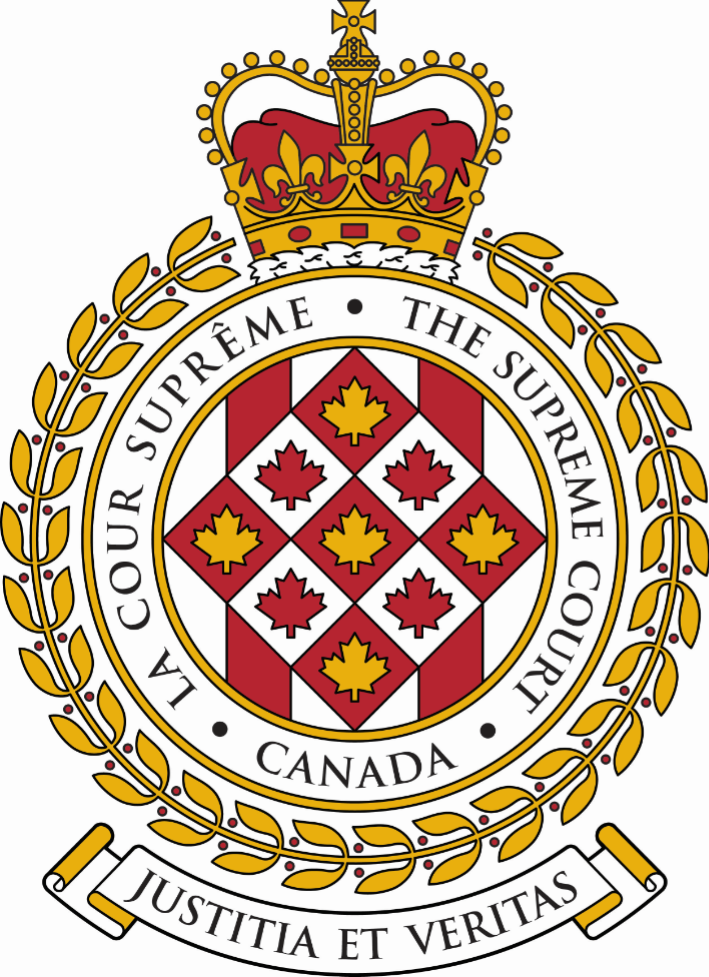 SUPREME COURT OF CANADACOUR SUPRÊME DU CANADABULLETIN OF
 PROCEEDINGSBULLETIN DES
 PROCÉDURESThis Bulletin is published at the direction of the Registrar and is for general information only. It is not to be used as evidence of its content, which, if required, should be proved by Certificate of the Registrar under the Seal of the Court. While every effort is made to ensure accuracy, no responsibility is assumed for errors or omissions.Ce Bulletin, publié sous l'autorité du registraire, ne vise qu'à fournir des renseignements d'ordre général. Il ne peut servir de preuve de son contenu. Celle-ci s'établit par un certificat du registraire donné sous le sceau de la Cour. Rien n'est négligé pour assurer l'exactitude du contenu, mais la Cour décline toute responsabilité pour les erreurs ou omissions.During Court sessions, the Bulletin is usually issued weekly.Le Bulletin paraît en principe toutes les semaines pendant les sessions de la Cour.To get copies of any document referred to in the Bulletin please click on this link: https://www.scc-csc.ca/case-dossier/rec-doc/request-demande-eng.aspx.Pour obtenir des copies de tout document mentionné dans le bulletin, veuillez cliquer sur ce lien : https://www.scc-csc.ca/case-dossier/rec-doc/request-demande-fra.aspx.Please consult the Supreme Court of Canada website at www.scc-csc.ca for more information.Pour de plus amples informations, veuillez consulter le site Web de la Cour suprême du Canada à l’adresse suivante : www.scc-csc.ca December 22, 20231 - 16Le 22 décembre 2023© Supreme Court of Canada (2023)
ISSN 1918-8358 (Online)© Cour suprême du Canada (2023)
ISSN 1918-8358 (En ligne)NOTICECase summaries included in the Bulletin are prepared by the Office of the Registrar of the Supreme Court of Canada (Law Branch) for information purposes only.AVISLes résumés des causes publiés dans le bulletin sont préparés par le Bureau du registraire (Direction générale du droit) uniquement à titre d’information.Wenchao Zheng	Girard, David	Dolden Wallace Folick LLP	v. (40984)Manitoba Veterinary Medical Association (Ont.)	Haight, William	Phillips AielloFILING DATE: November 10, 2023Albert Maxwell Lightstone	Duguay, Shawn	Gowling WLG (Canada) LLP	v. (40985)Kirsten Torgersrud (Ont.)	Rankin, Michael S.	McMillan LLPFILING DATE: November 10, 2023Deborah Carol Riddle	Krishtalka, Molly	Alexeev Attorneys Inc.	v. (40986)Ivari (Que.)	Vallerand, Me René	Donati MaisonneuveFILING DATE: November 10, 2023Nader Ghermezian, et al.	Milne-Smith, Matthew	Davies Ward Phillips & Vineberg LLP	v. (40987)Minister of National Revenue (Fed.)	Curtis-Micallef, Shalene	Attorney General of CanadaFILING DATE: November 14, 2023Affan Ashraf	Affan Ashraf	v. (40989)Jazz Aviation LP (Fed.)	Litherland, Geoffrey J	Harris & Company LLPFILING DATE: November 15, 2023His Majesty the King	Bartsch, Erin	Ministry of Justice	v. (40990)Paul Eric Wilson (Sask.)	Hynes, Thomas	Pfefferle Law OfficeFILING DATE: November 15, 2023Amarjot Lamba and Whitehill Realty International Inc.	Mulholland, Matthew W.	Gill + Mulholland LLP	v. (40991)Registrar, Real Estate and Business Brokers Act, 2002 (Ont.)	Smith, Shane	Real Estate Council of OntarioFILING DATE: November 15, 20236551450 Manitoba Ltd.	Trippier, Faron J.	Trippier Law	v. (40992)Peguis First Nation, Chief Peguis Investment Corp., 6223291 Manitoba Ltd., et al. (Man.)	Chornopyski, Daniel	Chornopyski LawFILING DATE: November 15, 2023Dawn Patenaude, et al.	Dawn Patenaude, et al.	v. (40946)Gail Komodowski, et al. (Sask.)	Buchan, Alexander E.	Kanuka ThuringerFILING DATE: October 17, 2023Joris Salverda	Joris Salverda	v. (40958)His Majesty the King (Ontario Ministry of Agriculture, Food and Rural Affairs) (Ont.)	Kappos, Demetrius	Ministry of Natural Resources and 	Forestry- Legal Services BranchFILING DATE: October 23, 20236551450 Manitoba Ltd., et al.	Kraemer, Patrick J.	Kraemer LLP	v. (40967)Heather Anne Stewart (Man.)	Mamucud, Renato	PFK LawyersFILING DATE: October 27, 2023Nor-Pat Inc.	Trudeau, Maurice	Maurice Trudeau Avocat	c. (40983)Agence du revenu du Québec (Qc)	Akyol, Huseyin	Agence du revenu du QuébecDATE DE PRODUCTION: le 10 novembre 2023Norman Tynes	Doucettte, Delmar	Counsel to Furgiuele Law	v. (40993)His Majesty the King (Ont.)	Nakelsky, Elise	Attorney General of OntarioFILING DATE: November 15, 2023R. Maxine Collins	R. Maxine Collins	v. (40994)His Majesty the King in Right of Ontario (Ont.)	Guilbault, Elizabeth	Attorney General of OntarioFILING DATE: November 16, 2023The City of Saint John, a body corporate by Royal Charter, confirmed and amended by Acts of the Legislative Assembly of the Province of New Brunswick	Brenton K.C, Michael D.	Brenton Kean Lawyers	v. (40997)Robert Hayes on behalf of himself and other class members (N.B.)	Poltak, Celeste	Koskie Minsky LLPFILING DATE: November 16, 2023Maya Mitalipova, et al.	Siskind, Jillian	Jillian M. Siskind & Associates	v. (40998)Attorney General of Canada, et al. (Fed.)	Tait, Beth	Attorney General of CanadaFILING DATE: November 17, 2023Province canadienne de la Congrégation de Sainte-Croix, et al.	Simard, Eric	Fasken Martineau DuMoulin	c. (41000)J.J., et al. (Qc)	Arsenault, Alain	Arsenault Dufresne Wee AvocatsDATE DE PRODUCTION: le 17 novembre 2023Jean Bigaouette	Jean Bigaouette	c. (41001)Jacques Bérubé, et al. (Qc)	Auger, Reynald	Langlois & AmyotDATE DE PRODUCTION: le 17 novembre 2023Shea Flemmings	Rudnicki, Chris	Rudnicki & Company	v. (41002)His Majesty the King (Ont.)	Tatum, Jeremy	Ministry of the Attorney General, Crown 	Law Office - CriminalFILING DATE: November 17, 2023Patrick Agpoon	Sewrattan, Chris	Sewrattan Criminal Lawyers	v. (41003)His Majesty the King (Ont.)	Tatum, Jeremy	Ministry of the Attorney General, Crown 	Law Office - CriminalFILING DATE: November 17, 2023Intellectual Property Institute of Canada	Desrosiers, Julie	Fasken Martineau DuMoulin LLP	v. (41004)Attorney General of Canada (Fed.)	Curtis-Micallef, Shalene	Attorney General of CanadaFILING DATE: November 20, 2023Leonid Elikovich Pekker	Bakos, Patrick	Friedman Law Professional Corporation	v. (41005)Boris Aleksandrovich Agrest (Ont.)	Brooksbank, Bevan	Borden Ladner Gervais LLPFILING DATE: November 20, 2023His Majesty the King	Barg, Andrew	Justice and Solicitor General	v. (41006)J.D.C. (Alta.)	Hatch, Deborah R.	Deborah R. Hatch Criminal LawFILING DATE: November 20, 2023Carleton Condominium Corporation No. 255 and 6669981 Canada Inc., c.o.b. as Exact Post Ottawa Inc.	Zarek, David	Zarek, Taylor, Grossman, Hanrahan LLP	v. (41008)Wael Musa (Ont.)	Hollingsworth, Brenda	Auger Hollingsworth professional 	corporationFILING DATE: November 21, 2023Sacha Grenon	Trevick, Jordan	v. (41009)His Majesty the King (Que.)	Vallée, Sébastien	Directeur des poursuites criminelles et 	pénales du QuébecFILING DATE: November 21, 2023Holly Dean, et al.	Holly Dean, et al.	v. (41010)Maureen McDonald (Ont.)	Strashin, David S.FILING DATE: November 21, 2023December 11, 2023Attorney General of Ontario	v. (40725)Working Families Coalition (Canada) Inc., et al. (Ont.)(By Leave)OCTOBER – OCTOBREOCTOBER – OCTOBREOCTOBER – OCTOBREOCTOBER – OCTOBREOCTOBER – OCTOBREOCTOBER – OCTOBREOCTOBER – OCTOBRENOVEMBER – NOVEMBRENOVEMBER – NOVEMBRENOVEMBER – NOVEMBRENOVEMBER – NOVEMBRENOVEMBER – NOVEMBRENOVEMBER – NOVEMBRENOVEMBER – NOVEMBREDECEMBER – DÉCEMBREDECEMBER – DÉCEMBREDECEMBER – DÉCEMBREDECEMBER – DÉCEMBREDECEMBER – DÉCEMBREDECEMBER – DÉCEMBREDECEMBER – DÉCEMBRESDMLTMWMTJFVSSSDMLTMWMTJFVSSSDMLTMWMTJFVSS12345671234128H9CC10111213145CC678910113CC4567891516171819202112H131415161718101112131415162223242526272819202122232425171819202122232930312627282930  24 /31H25H2627282930JANUARY – JANVIERJANUARY – JANVIERJANUARY – JANVIERJANUARY – JANVIERJANUARY – JANVIERJANUARY – JANVIERJANUARY – JANVIERJANUARY – JANVIERJANUARY – JANVIERFEBRUARY – FÉVRIERFEBRUARY – FÉVRIERFEBRUARY – FÉVRIERFEBRUARY – FÉVRIERFEBRUARY – FÉVRIERFEBRUARY – FÉVRIERFEBRUARY – FÉVRIERFEBRUARY – FÉVRIERMARCH – MARSMARCH – MARSMARCH – MARSMARCH – MARSMARCH – MARSMARCH – MARSMARCH – MARSSDMLTMWMTJTJFVFVSSSDMLTMWMTJTJFVSSSDMLTMWMTJFVSSH12344556112312789101111121213456788910345678914CC151517181819192011CC1213141515161710111213141516212223242525262627181920212222232417CC1819NR2021222328293031252627282929  24 /3125262728H2930APRIL – AVRILAPRIL – AVRILAPRIL – AVRILAPRIL – AVRILAPRIL – AVRILAPRIL – AVRILAPRIL – AVRILAPRIL – AVRILAPRIL – AVRILMAY – MAIMAY – MAIMAY – MAIMAY – MAIMAY – MAIMAY – MAIMAY – MAIMAY – MAIJUNE – JUINJUNE – JUINJUNE – JUINJUNE – JUINJUNE – JUINJUNE – JUINJUNE – JUINSDMLTMWMTJTJFVFVSSSDMLTMWMTJTJFVSSSDMLTMWMTJFVSSH12344556122OR341789101111121213OR5OR678991011234567814CC151617181819192012131415161617189CC101112131415RV21222324252526262719H2021222323242516171819202122282926272829303031  23 /30242526272829JULY – JUILLETJULY – JUILLETJULY – JUILLETJULY – JUILLETJULY – JUILLETJULY – JUILLETJULY – JUILLETJULY – JUILLETJULY – JUILLETAUGUST – AOÛTAUGUST – AOÛTAUGUST – AOÛTAUGUST – AOÛTAUGUST – AOÛTAUGUST – AOÛTAUGUST – AOÛTAUGUST – AOÛTSEPTEMBER – SEPTEMBRESEPTEMBER – SEPTEMBRESEPTEMBER – SEPTEMBRESEPTEMBER – SEPTEMBRESEPTEMBER – SEPTEMBRESEPTEMBER – SEPTEMBRESEPTEMBER – SEPTEMBRESDMLTMWMTJTJFVFVSSSDMLTMWMTJTJFVSSSDMLTMWMTJFVSSH1234455611231H2345677891011111212134H5678891089101112131414151617181819192011121314151516171516171819202121222324252526262718192021222223242223242526272828293031252627282929303129H30Sitting of the Court /Séance de la CourSitting of the Court /Séance de la CourSitting of the Court /Séance de la CourSitting of the Court /Séance de la CourSitting of the Court /Séance de la Cour18	 sitting weeks / semaines séances de la Cour87	 sitting days / journées séances de la Cour18	 sitting weeks / semaines séances de la Cour87	 sitting days / journées séances de la Cour18	 sitting weeks / semaines séances de la Cour87	 sitting days / journées séances de la Cour18	 sitting weeks / semaines séances de la Cour87	 sitting days / journées séances de la Cour18	 sitting weeks / semaines séances de la Cour87	 sitting days / journées séances de la Cour18	 sitting weeks / semaines séances de la Cour87	 sitting days / journées séances de la Cour18	 sitting weeks / semaines séances de la Cour87	 sitting days / journées séances de la Cour18	 sitting weeks / semaines séances de la Cour87	 sitting days / journées séances de la CourRosh Hashanah / Nouvel An juifYom Kippur / Yom KippourRosh Hashanah / Nouvel An juifYom Kippur / Yom KippourRosh Hashanah / Nouvel An juifYom Kippur / Yom KippourRosh Hashanah / Nouvel An juifYom Kippur / Yom KippourRosh Hashanah / Nouvel An juifYom Kippur / Yom KippourRosh Hashanah / Nouvel An juifYom Kippur / Yom KippourRHYKCourt conference /Conférence de la CourCourt conference /Conférence de la CourCourt conference /Conférence de la CourCourt conference /Conférence de la CourCourt conference /Conférence de la CourCCCC9	Court conference days /	jours de conférence de la Cour9	Court conference days /	jours de conférence de la Cour9	Court conference days /	jours de conférence de la Cour9	Court conference days /	jours de conférence de la Cour9	Court conference days /	jours de conférence de la Cour9	Court conference days /	jours de conférence de la Cour9	Court conference days /	jours de conférence de la Cour9	Court conference days /	jours de conférence de la CourOrthodox Easter / Pâques orthodoxeNaw-RúzOrthodox Easter / Pâques orthodoxeNaw-RúzOrthodox Easter / Pâques orthodoxeNaw-RúzOrthodox Easter / Pâques orthodoxeNaw-RúzOrthodox Easter / Pâques orthodoxeNaw-RúzOrthodox Easter / Pâques orthodoxeNaw-RúzORNRHoliday / Jour fériéHoliday / Jour fériéHoliday / Jour fériéHoliday / Jour fériéHoliday / Jour fériéHH3	holidays during sitting days / 	jours fériés durant les séances3	holidays during sitting days / 	jours fériés durant les séances3	holidays during sitting days / 	jours fériés durant les séances3	holidays during sitting days / 	jours fériés durant les séances3	holidays during sitting days / 	jours fériés durant les séances3	holidays during sitting days / 	jours fériés durant les séances3	holidays during sitting days / 	jours fériés durant les séances3	holidays during sitting days / 	jours fériés durant les séancesRidvánRidvánRidvánRidvánRidvánRidvánRV